FICHE PROFESSEURLe gamin au véloLIENS ET INFORMATIONSTitre : Le gamin au véloRéalisateur : Jean-Pierre et Luc Dardenne (les frères Dardenne)Durée du film : 1h27Date de sortie en France : 18 mai 2011Synopsis : Cyril, bientôt 12 ans, n'a qu'une idée en tête : retrouver son père qui l'a placé provisoirement dans un foyer pour enfants. Il rencontre par hasard Samantha, qui tient un salon de coiffure et qui accepte de l'accueillir chez elle pendant les week-ends. Mais Cyril ne voit pas encore l'amour que Samantha lui porte, cet amour dont il a pourtant besoin pour apaiser sa colère ...la bande annonce : 1 minutes 44 secondesPersonnages :Cyril : garçon de 12 ansSamantha : coiffeuse Guy : père de CyrilWes : un trafiquant de drogue localTranscriptionLe concierge (voix off) : oui, concierge.Cyril : C’est Cyril. Je voudrais rentrer chez mon père.Le concierge (voix off) : Quel Cyril ?Cyril : Cyril Catoul. Mon père habite au cinquième.Le concierge (voix off) : Il n’habite plus ici. Il est parti il y a un mois. Cyril : Mais y’a son nom sur la sonnette !Homme (voix off) : Ton père n’habite plus là, il est parti. Faut que t’acceptes.Cyril : J’pourrais venir chez vous les weekends ? Samantha : Heu… Ca se décide pas comme ça. Je dois en parler avec ton directeur, ….Cyril : Il sera d’accord. Il cherche tout le temps des familles d’accueil. Vous pouvez lui parler maintenant.Cyril : Et toi ?Samantha : Quoi ?Cyril : T’invites pas un copain pour toi ?Samantha : De quoi je me mêle ! Wes : T’habites où ?Cyril : Chez Samantha, la coiffeuse près de la place. Wes : Moi c’est Wes. Wesker : tu vois, dans Resident Evil.Samantha : Qu’est-ce qu’ tu fais là ? J’te cherche partout depuis 2 heures.Wes : C’est pas de sa faute. Il était en bas de la ville avec un pneu crevé. Je l’ai emmené au garage…Samantha : Toi, j’t’ai rien demandé. Donne ton vélo.Cyril : Non, je rentre tout seulSamantha : Tu viens avec moi !Cyril : Papa ! Papa ! Guy : J’voulais te téléphoner et puis j’me suis dit que ça servait à rien de t’appeler pour te dire que j’pouvais pas venir. Cyril : C’est pas grave. Guy : Quand est-ce qu’on se revoit ?Cyril : Je t’appellerai sur ton téléphone.Guy : Samedi prochain ?Cyril : Je vais essayer. T’inquiète pas je t’appellerai.Guy : Si t’arrives pas à me téléphoner, je reviendrai te voir ici. Samantha : Qu’est-ce qu’il t’a dit ton père ?Cyril : Il m’a dit qu’il m’appellerait. Peut-être samedi. Je lui ai donné mon numéro de GSM.Guy : Non, rien que de penser que je dois le voir, je stresse. Non, il vous aime bien. Occupez-vous de lui, c’est la seule solution.Samantha : C’est vous qu’il veut voir, pas moi. 	Cyril : ben, il m’oubliera. Non, je vous en supplie, occupez-vous de lui.Samantha : Vous devriez lui dire vous-même. JE DÉCOUVRE LE PREMIER DOCUMENTCette première activité permet d’analyser un document particulier : une affiche de cinéma. Les élèves observent et cherchent les informations. On retrouve le vocabulaire du cinéma.L’activité permet de réemployer le lexique vu juste avant.Autre réponses possibles : affiche / image ; un prix/une récompense/le Grand prix.JE DÉCOUVRE LE SECOND DOCUMENTFaire visionner la bande-annonce en entier. Les élèves doivent juste identifier les personnages. Faire visionner seulement le début de la bande-annonce, le moment où Cyril parle avec le concierge via l‘interphone. Il cherche son père à la dernière adresse qu’il connaît mais il apprend qu’il n’y habite plus et s’en étonne.Les élèves ne doivent pas confondre sonnette et interphone : la sonnette permet d’envoyer un signal sonore lorsqu’on est à la porte, soit de l’immeuble, soit de l’appartement, alors que l’interphone permet de parler avec la personne dans l’appartement. JE FAIS DES HYPOTHÈSESL’activité peut se faire en danois. Les élèves ont un moment pour réfléchir en petits groupes. L’objectif est de les faire réfléchir sur la situation de Cyril. Il n’habite pas avec ses parents, il est en famille d’accueil et le weekend, il va habiter chez Samantha, la coiffeuse. Où est la mère ? Décédée, partie ? Cyril cherche désespérément à se rapprocher de son père, mais celui-ci ne semble pas s’intéresser à son fils.  Cyril est jeune et a du temps pour se construire : est-ce qu’il va subir la mauvaise influence de Wes ou bien suivre la bonne voie ave Samantha qui représente la figure maternelle et autoritaire qui lui manque ?   Niveau / classeA2  /  9.-10. kl. ; 1.-2. g.A2  /  9.-10. kl. ; 1.-2. g.A2  /  9.-10. kl. ; 1.-2. g.Thèmefamille, société, cinémafamille, société, cinémafamille, société, cinémaDocument ressourceBande annonce du film « Le gamin au vélo » de J.-P. et L. DardenneLien vidéo vers la bande annonce : http://dai.ly/xi81xgBande annonce du film « Le gamin au vélo » de J.-P. et L. DardenneLien vidéo vers la bande annonce : http://dai.ly/xi81xgBande annonce du film « Le gamin au vélo » de J.-P. et L. DardenneLien vidéo vers la bande annonce : http://dai.ly/xi81xgObjectifsObjectifsÀ l’oral :Savoir-faire – Færdighedsmål Repérer les éléments clefs dans une bande-annonce ObjectifsObjectifsÀ l’écrit :Savoir-faire – Færdighedsmål Comprendre une affiche de filmSavoirs – Vidensmål Le lexique du cinémaObjectifsObjectifsCulture et société : Les enfants en situation familiale compliquéeDurée45min45min45minRegarde le document page 1 et choisis la ou les bonne(s) réponse(s).De quel type de document s’agit-il ?  une affiche de film		 un extrait de film		 une bande-annonce de filmQuelles informations sur le film sont présentes sur le document ? le nom des acteurs	  le titre du film	 l’année de sortie	 les prix et récompenses le nom des réalisateurs	 le nom du lieu de tournageQue signifie "le gamin"?   l’homme			 la femme 			 l’enfantRetrouve les informations du document et complète le texte suivant :Le film s’appelle « Le gamin au vélo ». Les frères Dardenne sont les réalisateurs de ce film. Les deux acteurs principaux sont Cécile de France et Thomas Doret. On voit sur l’affiche qu’ils font du vélo au bord de l’eau. Le film a reçu un prix au festival de Cannes. Qui est qui ? Associe chaque personnage à l’image correspondante.Le gamin   3Le père  4La coiffeuse  2Le chef de bande, petit dealer  1Regarde le début de la bande-annonce et coche la ou les bonne(s) réponse(s).Comment s’appelle le gamin ?  Cécile	 Cyril		SybilleAvec qui parle-t-il ?  son père	 un voisin	 le concierge Pourquoi le gamin est-il là ?  Il habite ici. 	 Il cherche son père. 	 Il a oublié ses clefs.Qu’est-ce qui est vrai ?  Son père habite là. 	 Son père a déménagé.  Son père n’habite plus là.Qu’est-ce qu’une sonnette ? 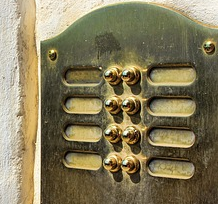 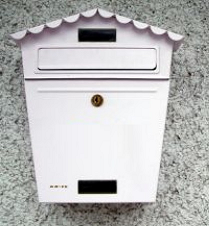 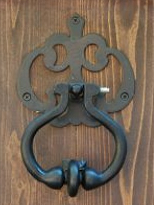  Quelle est la situation familiale du gamin ?Imagine des raisons à cette situation.Que penses-tu de l’attitude du père ? Dans la vie de Cyril, comment pourra être l’influence de la coiffeuse ? Et l’influence de Wes ? 